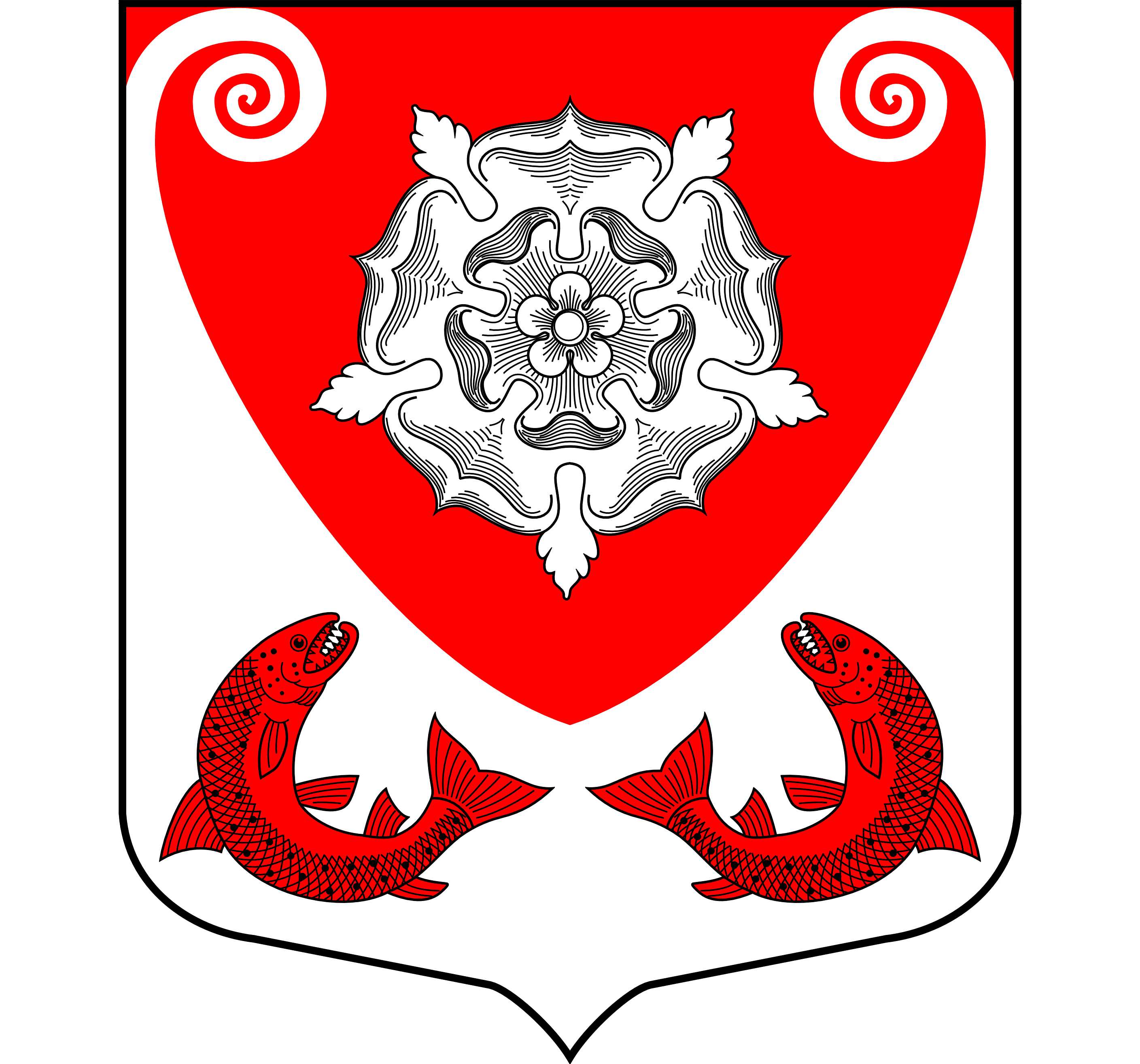 МЕСТНАЯ  АДМИНИСТРАЦИЯМО РОПШИНСКОЕ СЕЛЬСКОЕ ПОСЕЛЕНИЕМО ЛОМОНОСОВСКОГО  МУНИЦИПАЛЬНОГО РАЙОНАЛЕНИНГРАДСКОЙ ОБЛАСТИП О С Т А Н О В Л Е Н И Е№ 465от  08.09.2015 г.О создании земельной комиссии местной администрации МО Ропшинское сельское поселение МО Ломоносовского муниципального района Ленинградской области В соответствии с Земельным кодексом Российской Федерации, Градостроительным кодексом Российской Федерации, Гражданским кодексом Российской Федерации, Федеральным законом от 06.10.2003 № 131-ФЗ «Об общих принципах организации местного самоуправления в Российской Федерации», Федеральным законом от 25.10.2001 № 137-ФЗ «О введении в действие земельного кодекса Российской Федерации», Уставом муниципального образования Ропшинское сельское поселение, местная администрация муниципального образования Ропшинское сельское поселениеПОСТАНОВЛЯЕТ:1. Утвердить Положение о земельной комиссии местной администрации МО Ропшинское сельское поселение МО Ломоносовского муниципального района Ленинградской области согласно приложению 1.2. Утвердить состав земельной комиссии местной администрации МО Ропшинское сельское поселение МО Ломоносовского муниципального района Ленинградской области согласно приложению 2. 3. Настоящее постановление разместить на официальном сайте муниципального образования Ропшинское сельское поселение www.официальнаяропша.ru в сети «Интернет».4. Настоящее постановление вступает в силу со дня подписания.Глава местной администрацииМО Ропшинское сельское поселение						Морозов Р. М.УТВЕРЖДЕНОпостановлением местной администрации МО Ропшинское сельское поселение  № 465 от 08.09.2015 г. (приложение 1)ПОЛОЖЕНИЕ о земельной комиссии местной администрации МО Ропшинское сельское поселение МО Ломоносовского муниципального района Ленинградской области1. Общие положения1.1. Настоящее Положение определяет полномочия и вопросы организации деятельности земельной комиссии местной администрации МО Ропшинское сельское поселение МО Ломоносовского муниципального района Ленинградской области (далее – Земельная комиссия).1.2. Земельная комиссия образована в целях координации деятельности местной администрации МО Ропшинское сельское поселение МО Ломоносовского муниципального района Ленинградской области (далее – Администрация) при реализации полномочий по распоряжению земельными участками, государственная собственность на которые не разграничена, и земельными участками, находящимися в муниципальной собственности.1.3. Комиссия является постоянно действующим рабочим органом и созывается по мере необходимости.1.4. Члены комиссии в своей деятельности руководствуются действующим законодательством Российской Федерации, Ленинградской области, муниципальными правовыми актами, а также настоящим Положением.2. Полномочия комиссии2.1. Комиссия рассматривает следующие вопросы, относящиеся к полномочиям Администрации по распоряжению земельными участками, государственная собственность на которые не разграничена, а также земельными участками, находящимися в муниципальной собственности (далее – Земельные участки), по обращениям граждан и юридических лиц: 2.1.1. По продаже Земельных участков на торгах, проводимых в форме аукциона.2.1.2. По продаже Земельные участки без проведения торгов.2.1.3. По предоставлению Земельных участков в собственность бесплатно.2.1.4. По предоставлению Земельных участков в аренду  на торгах. 2.1.5. По предоставлению Земельных участков в аренду без проведения торгов.2.1.6. По предоставлению Земельных участков в постоянное (бессрочное) пользование.2.1.7. По предоставлению Земельных участков в безвозмездное пользование.2.1.8. По предварительному согласованию о предоставлении или отказе в предоставлении  Земельных участков. 2.1.9. Об установлении публичных сервитутов.2.1.10. О прекращении прав на земельные участки.2.1.11. Об обмене земельного участка, находящегося в муниципальной собственности, на земельный участок, находящийся в частной собственности.2.1.12. О перераспределении земель и (или) земельных участков.2.1.13. Об образовании, разделе, уточнении границ Земельных участков.2.1.14. О выдаче разрешения на использование земель или земельных участков без предоставления, в целях, предусмотренных пунктом 1 статьи 39.34 Земельного кодекса Российской Федерации;2.1.15. Иные вопросы, относящиеся к полномочиям Администрации по распоряжению земельными участками, на основании поручения председателя совета депутатов, главы администрации поселения.2.2. Решения комиссии носят рекомендательный характер и являются основанием для подготовки проектов решений Администрации. В случае несогласия с принятым комиссией решением, глава местной администрации вправе принять иное решение2.3. Решения комиссии оформляются протоколами.3. Комиссия имеет право:3.1. Получать от органа местного самоуправления информацию по вопросам, входящим в компетенцию комиссии.3.2. Запрашивать дополнительные документы и информацию, необходимые для решения вопросов, вынесенных на рассмотрение комиссии. 3.3. Привлекать к работе в комиссии отдельных специалистов для анализа материалов и выработки рекомендаций по рассматриваемым вопросам.3.4. При необходимости приглашать для участия в заседании представителей государственных органов, органов местного самоуправления района, заинтересованных лиц.4. Состав и организация деятельности комиссии:4.1. В состав Земельной комиссии входят:4.1.1. Постоянные члены Земельной комиссии, с правом решающего голоса, участвующие в решении вопросов в сфере полномочий Администрации по распоряжению земельным участкам, государственная собственность на которые не разграничена и земельными участками, находящимися в муниципальной собственности, расположенными на территориях поселения: не менее одного представителя от совета депутатов МО Ропшинское сельское поселение, одного представителя от общественности, трех представителей от Администрации.4.1.2. Отдельные специалисты, без права решающего голоса, приглашенные для оказания консультационных услуг, экспертизы документов и совершения иных специальных действий.4.2. В случае отсутствия по уважительным причинам на заседаниях Земельной комиссии отдельных членов – должностных лиц (отпуск, командировка, временная нетрудоспособность) в заседаниях Земельной комиссии участвуют с правом решающего голоса лица, на которых в установленном порядке возложено исполнение должностных обязанностей.4.3. Председатель комиссии:-	осуществляет общее руководство деятельностью Земельной комиссии;-	назначает очередные (внеочередные) заседания Земельной комиссии, определяет дату, время и место их проведения;-	ведет заседание Земельной комиссии;-	предоставляет слово для выступлений;-	ставит на голосование предложения членов комиссии и проекты принимаемых решений;- голосует за принятие решений;-	подводит итоги голосования и оглашает принятые решения;-	подписывает протоколы Земельной комиссии.4.4. Заместитель председателя Земельной комиссии:-	участвует в заседаниях комиссии;-	в отсутствие председателя комиссии осуществляет его полномочия;- голосует за принятие решений.4.5. Члены Земельной комиссии:-	участвуют в заседаниях комиссии;-	имеют право знакомиться с проектом повестки и материалами по вопросам, вынесенным на заседания Земельной комиссии за два дня до проведения Земельной комиссии;-	выступают по вопросам повестки дня заседания Земельной комиссии, задают вопросы, высказывают мнения, голосуют за принятие решений.4.6. Секретарь Земельной комиссии:-	оповещает членов комиссии и заинтересованных лиц о времени, месте и дате проведения очередного (внеочередного) заседания комиссии;-	формирует повестку дня;-	готовит материалы для рассмотрения на заседании комиссии;- готовит проекты протоколов решений Земельной комиссии;-	ведет протоколы заседаний Земельной комиссии, представляет их на подпись председателю Земельной комиссии;- голосует за принятие решений;-	выполняет отдельные поручения председателя Земельной комиссии по вопросам ее деятельности.5. Порядок деятельности комиссии5.1. Деятельность комиссии осуществляется на принципах коллегиального рассмотрения вопросов и принятия в пределах своей компетенции согласованных решений на заседаниях Земельной комиссии.5.2. Заседания земельной комиссии проводятся на основании предложений от председателя Совета депутатов и главы Администрации поселения.5.3. Заседания Земельной комиссии считаются правомочными, если на ней присутствует не менее 50% членов комиссии.5.4. Вся необходимая информация по рассматриваемым вопросам предоставляется Администрацией к очередному заседанию Земельной комиссии.5.5. Решения комиссии принимаются отдельно по каждому вопросу и большинством голосов от общего числа членов комиссии, присутствующих на заседании, открытым голосованием. Голос председательствующего является решающим.6. Оформление протокола заседания комиссии6.1. Результаты рассмотрения вопросов и принятые по ним решения оформляются протоколом заседания Земельной комиссии.В протоколе заседания Земельной комиссии в обязательном порядке отражаются следующие сведения:- дата и место заседания;- повестка дня;- присутствующие на заседании члены Земельной комиссии;- председательствующий на заседании;- приглашенные на заседание;- принятые решения.6.2. Протокол заседания Земельной комиссии подписывается председательствующим на заседании и секретарем, доводится до заинтересованного лица в части, касающейся его вопроса, и направляется в Администрацию поселения для подготовки решений по рассмотренным вопросам. 6.3. Подлинный экземпляр Протокола заседания Земельной комиссии регистрируется и хранится в делопроизводстве Администрации. УТВЕРЖДЕНпостановлением местной администрации МО Ропшинское сельское поселение МО Ломоносовского муниципального района Ленинградской области от 08.09.2015 № 465 (приложение 2)СОСТАВземельной комиссии местной администрации МО Ропшинское сельское поселение  МО Ломоносовского муниципального района Ленинградской области Председатель Комиссии:Председатель Комиссии:Председатель Комиссии:Горпенюк О. В.–ведущий специалист    местной администрации МО Ропшинское сельское поселение;Заместитель председателя Комиссии:Заместитель председателя Комиссии:Заместитель председателя Комиссии:Егоров Ф. М.–Глава МО Ропшинское сельское поселение;Члены Комиссии:Члены Комиссии:Члены Комиссии:Ильенко Ю. Ю.Бахлаев А. Г. ––главный бухгалтер местной администрации МО Ропшинское сельское поселениедепутат совета депутатов МО Ропшинское сельское поселение;Горелова Н. И.–представитель от общественности;Секретарь Комиссии:Секретарь Комиссии:Секретарь Комиссии:Иванова Я. В.–специалист 1 категории – архитектор местной администрации МО Ропшинское сельское поселение.